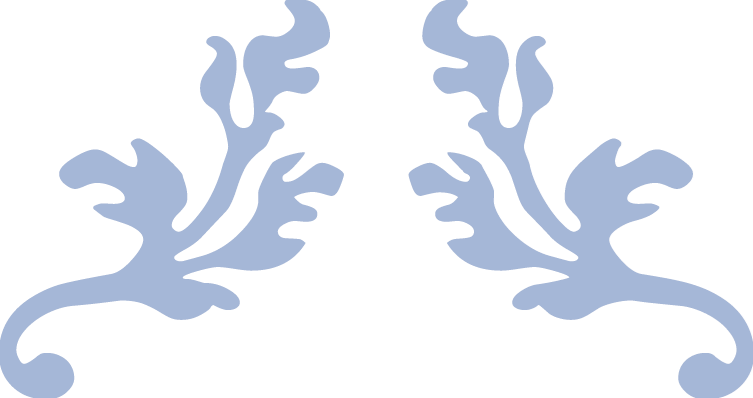 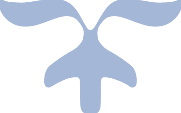 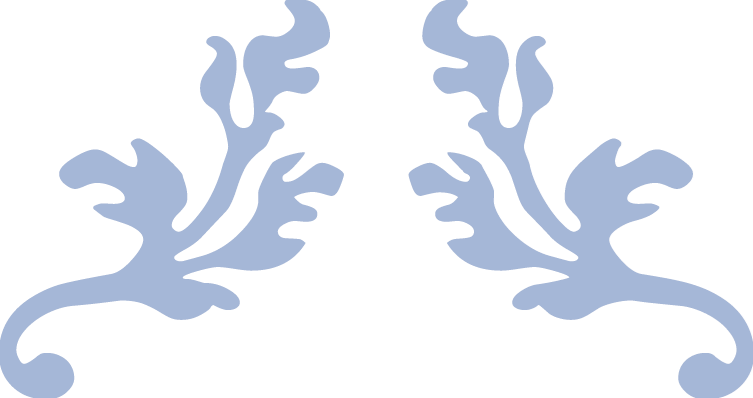 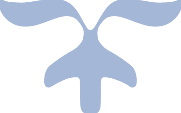 Spoštovani učenci in starši!Prejela sem že skoraj vse priprave učencev na govorne nastope - oddane zvočne in video posnetke, pisne in likovne izdelke (plakate). Ti so mi bili v pomoč pri Preverjanju znanja, da sedaj lahko vidim, kako vam gre. HVALA – THANK YOU vam in vašim staršem za pomoč. Poslala sem vam povratno informacijo, sedaj pa lahko samo še trenirate govorni nastop »na pamet«, da bo čim bolj tekoč in razumljiv. Prosim, da mi sporočite, če kdo še ni dobil mojega odgovora, imam veliko mailov, če sem ga slučajno spregledala. V sv oje plakate, powerpointe in ostale zapiske lahko poškilite, če vmes kaj pozabite, če ne, pa naj bo prosto govorjenje, s čim manj zatikanja in s čim boljšo izgovorjavo 😊. Isti nastop, ki ga sedaj pripravljate, bo tudi za oceno, tako da ga v maju le še predstavite pred razredom, bodisi v živo ali preko Zoom-a. Zato se v gradivih ponavlja to navodilo za delo – za igranje didaktičnih iger. Ne pozabite na vsebine iz učbenika (od 3. do vključno 5. enote). Učenec naj prosim še naprej utrjuje znanje preko poučnih iger PO OBRAVNAVANIH TEMAH:  Animals (ponovi živali glede na bivališče), Food and drink (prehranska piramida), Free time, Days, Body (body parts), Numbers 1–20, OSTALO (a, an, vrstni red povedi)https://interaktivne-vaje.si/02_osnova/predmeti_meni/anglescina_meni_4_5.html     Cool games najdete tudi na tej spletni strani https://www.c00lsch00l.eu/Games/V priponki PPT Vaje za izgovorjavo oz. na mojem YouTube Chanel-u si oglejte, kako lahko izboljšate svojo izgovorjavo nekaterih angleških besed in besednih zvez. Učenec naj opazuje angleške besede, besedne zveze. Ali se kje kaj ponovi, kakšne vzorce lahko opaziš? Člena A,  AN izhajata iz besede ONE,  ko govorimo o eni stvari, o ednini v angleščini. Kaj po navadi (ne vedno!) dodamo na koncu besede, če govorimo o 2, 3, 4 … jabolkih, torej o množini v angleščini? Yes, letter -s! Da, črko -s! Ob tem pa prosim ne pozabi, da takrat, ko je -s na koncu, spredaj ni členov a ali an. Npr. Če boste zelo natančno poslušali – v tem posnetku pri Food and Drink sem nepravilno izgovorila „a (2) blueberries“, pravilno je brez člena A, tako kot pri „strawberries (brez a!)“, upam da slišite in razumete razliko. Če predvajate posnetek, se to lahko sliši bolj na začetku, po 1 minuti govora.Če pa bi rad še preveril pomen katere koli od teh besed, pa lahko uporabiš spletni slovar ali preprosto v Google prepišeš besedo, klikneš spodaj Pictures oz. Slike in ti jo pokaže.Dragi učenci! Lahko vas res pohvalim - Bravo! Well done! Ponosna sem na vas. I'm proud of you! Res ste me prijetno presenetili z vašimi zanimivimi govornimi nastopi. Trudili ste se s tvorjenjem povedi ali stavki s »HAS GOT, SHE/HE/IT LIKES, HER/HIS/ITS FAVOURITE IS/ARE«, vmes ste nekateri malo sicer tudi pomešali ednino z množino (npr.“ It has got a 4 long legs“ --- zato ste morali popraviti in spremeniti v „It has got 4 legs“ – brez člena a!), pogosto ste pa tudi kakšno besedo izgovorili nepravilno in ste jo prebrali dobesedno tako,  kot se zapiše – kar ni v redu, pri angleščini je to drugače. Ker bi želela, da še izboljšate izgovorjavo, vas vabim, da v PPT-ju Analiza preverjanja znanja – Vaje za izgovorjavo oz. na mojem YouTube Chanel-u https://youtu.be/EqQ9lJhQd40natančno prisluhnete izgovoru določenih besed glede na trenutno obravnavane teme in zraven vadite svojo izgovorjavo.Ne pozabite na branje preko petja in poslušanja, npr.: Jolly Songs https://vimeo.com/106231366Poslušajte Jolly songs in si izberite najljubšo, jo zapojte, in razmislite, kateri angleški glas poudarja. Ostale predloge za branje in utrjevanje si oglejte  v dokumentu iz prejšnjega tedna, ki velja še za ta teden.  Lani smo spoznali, da ima angleška abeceda 26 črk,  letos pa vam lahko še povem, da ima angleški jezik 44 glasov (samo kot obvestilo, če koga to zanima bolj podrobno).  Od tega je kar 20 samoglasnikov (in dvoglasnikov) in 24 soglasnikov – zato se vam mogoče zdi težko pisati in brati v angleščini. Priporočam vam, da res veliko vadite, natančno poslušajte govor v angleščini, zbrano berite in pišite, da boste imeli dobre osnove za lažje delo v 5. r. in potem na predmetni stopnji.GLAVNO kar bom ocenjevala pri vaših GOVORNIH NASTOPIH JE vaš učni napredek, DA STE POZORNI NA PRAVILNO OZ. VSAJ RAZUMLJIVO IZGOVORJAVO BESED IN POVEDI.  POMEMBNO JE TUDI, DA POVESTE BISTVENE PODATKE O SVOJEM PRAVEM ALI NAMIŠLJENEM HIŠNEM LJUBLJENČKU. Skratka – da se vas razume. Dobrodošlo je tudi dodatno delo za višjo oceno ;). Zgodi se lahko, da vas med govornim nastopom vprašam še kakšno stvar v zvezi z obravnavanimi temami, tako da vadite trenutno učno snov.Med počitnicami si spočijte, oglejte si kakšen film, pojte, plešite , pojdite v naravo https://www.youtube.com/watch?v=aA-obG2CAkQThank you very much. Najlepša hvala za ves vaš trud. https://www.youtube.com/watch?v=j1Q41JDhh3ELep pozdravučiteljica/teacher A. Zupančič